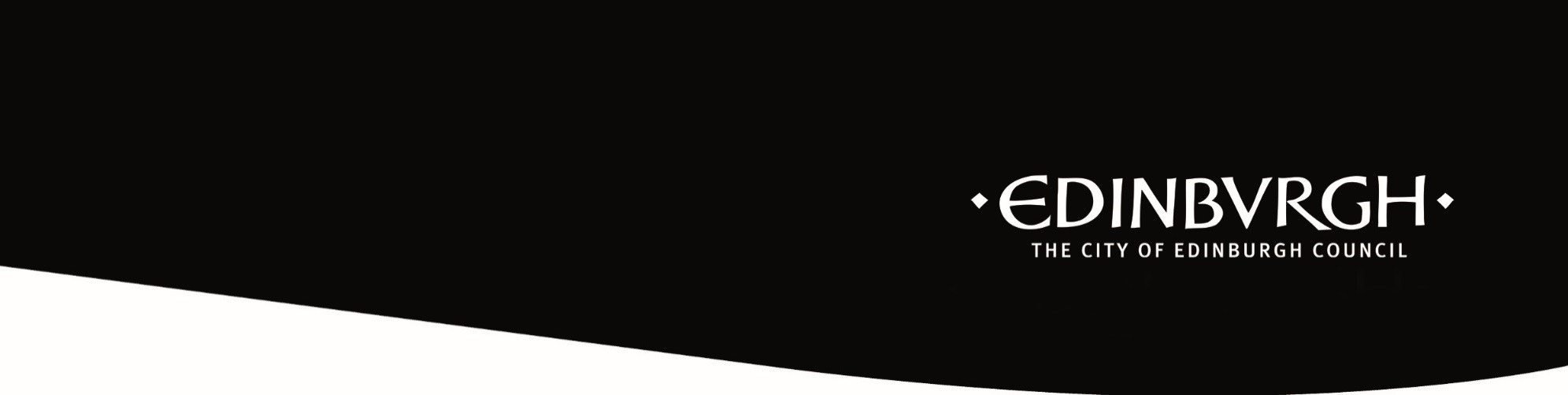 Overseas NoticeOverseas NoticeOverseas NoticeOverseasNotice  (formerly EE3) OverseasNotice  (formerly EE3) OverseasNotice  (formerly EE3) Version:Version:Version:01 May 2018 01 May 2018 01 May 2018 This form is intended to facilitate early support to staff planning an overseas visit.You may not be required to complete this form:This form is intended to facilitate early support to staff planning an overseas visit.You may not be required to complete this form:This form is intended to facilitate early support to staff planning an overseas visit.You may not be required to complete this form:This form is intended to facilitate early support to staff planning an overseas visit.You may not be required to complete this form:This form is intended to facilitate early support to staff planning an overseas visit.You may not be required to complete this form:This form is intended to facilitate early support to staff planning an overseas visit.You may not be required to complete this form:OverseasNotice form required: OverseasNotice form required: OverseasNotice form required: OverseasNotice form required: OverseasNotice form not required:OverseasNotice form not required:new destination country/countries for the establishment or supervisory staff;any overseas excursions involving adventurous activities;there is a significant departure of programme from previous years; and/ora request by the Head of Establishment/other relevant person for early notification. new destination country/countries for the establishment or supervisory staff;any overseas excursions involving adventurous activities;there is a significant departure of programme from previous years; and/ora request by the Head of Establishment/other relevant person for early notification. new destination country/countries for the establishment or supervisory staff;any overseas excursions involving adventurous activities;there is a significant departure of programme from previous years; and/ora request by the Head of Establishment/other relevant person for early notification. new destination country/countries for the establishment or supervisory staff;any overseas excursions involving adventurous activities;there is a significant departure of programme from previous years; and/ora request by the Head of Establishment/other relevant person for early notification. excursions to established destinations with experienced staff, not involving adventurous activities.  excursions to established destinations with experienced staff, not involving adventurous activities.  If you are unsure, check the Excursions Policy and/or contact us. If you are unsure, check the Excursions Policy and/or contact us. If you are unsure, check the Excursions Policy and/or contact us. If you are unsure, check the Excursions Policy and/or contact us. If you are unsure, check the Excursions Policy and/or contact us. If you are unsure, check the Excursions Policy and/or contact us. CEC Excursions Policy:CLICK HEREAdditional support:Additional support:Additional support:internationalexcursions@edinburgh.gov.uk 0131 551 4368Section 1 Preliminary DetailsSection 1 Preliminary Details1.1 Establishment name: 1.2 Contact telephone:1.3 Group Leader(s) name(s):1.4 Key contact email(s):1.5 Country/countries and place(s) to be visited:1.6 Dates proposed:1.7 Has the Head of Establishment given approval for you to proceed with the planning stage?Yes/No 1.8 Purpose of excursion:1.9 Numbers and ages of participants envisaged (excluding supervisory adults):1.10 Numbers and type of supervisory adults e.g. teachers, youth workers, volunteers, classroom assistants:1.11 Brief overview of excursion including activities, accommodation type and modes of transport:1.12 Give details of your previous experience of this or similar excursions (leader, staff member etc.):1.13 Outline the relevant experience of the supervisory adults participating in the proposed excursion:1.14 Is a tour operator involved in planning all or part of this proposed excursion?  Yes/No If yes, which one?1.15 Have you used the same tour operator before for the same or similar excursion or activity? If so, when? 1.16 Brief outline of any steps already taken (NB: this form should be submitted at a very early stage before bookings are made or money collected from participants)1.17 Do you require any specific support and advice? If so, provide a brief request:Send to excursions@edinburgh.gov.ukSend to excursions@edinburgh.gov.ukSECTION 2 Approval and Registration by the Sport and Outdoor Learning TeamSECTION 2 Approval and Registration by the Sport and Outdoor Learning TeamTo be completed by the S and OL Unit. 2.1 Date received:2.2 Checked by Technical Adviser:2.2 Checked by Technical Adviser:   If other, specify: Date:2.3 Comments: